Будем книги с выставки читать на каникулах!«Игры для начитанных детей»(Игры, загадки, шарады, викторины)8 января на зимних каникулах в библиотеке средней школы  № 14 прошло мероприятие под названием  «Игры для начитанных детей».      Ребятам были предложены викторины, шарады, загадки на тему «Отгадай литературного героя или отрывок из произведения,  сказки». Те ребята, которые были более начитанными, быстро справлялись с заданиями. А те, кто мало читает,  тот меньше знает – в  этом  ребята убедились сами, когда выполняли задания.  Мероприятие прошло в весёлой шуточной обстановке, и ребята, выбрав книги для чтения на каникулы, ушли  домой с хорошим настроением.  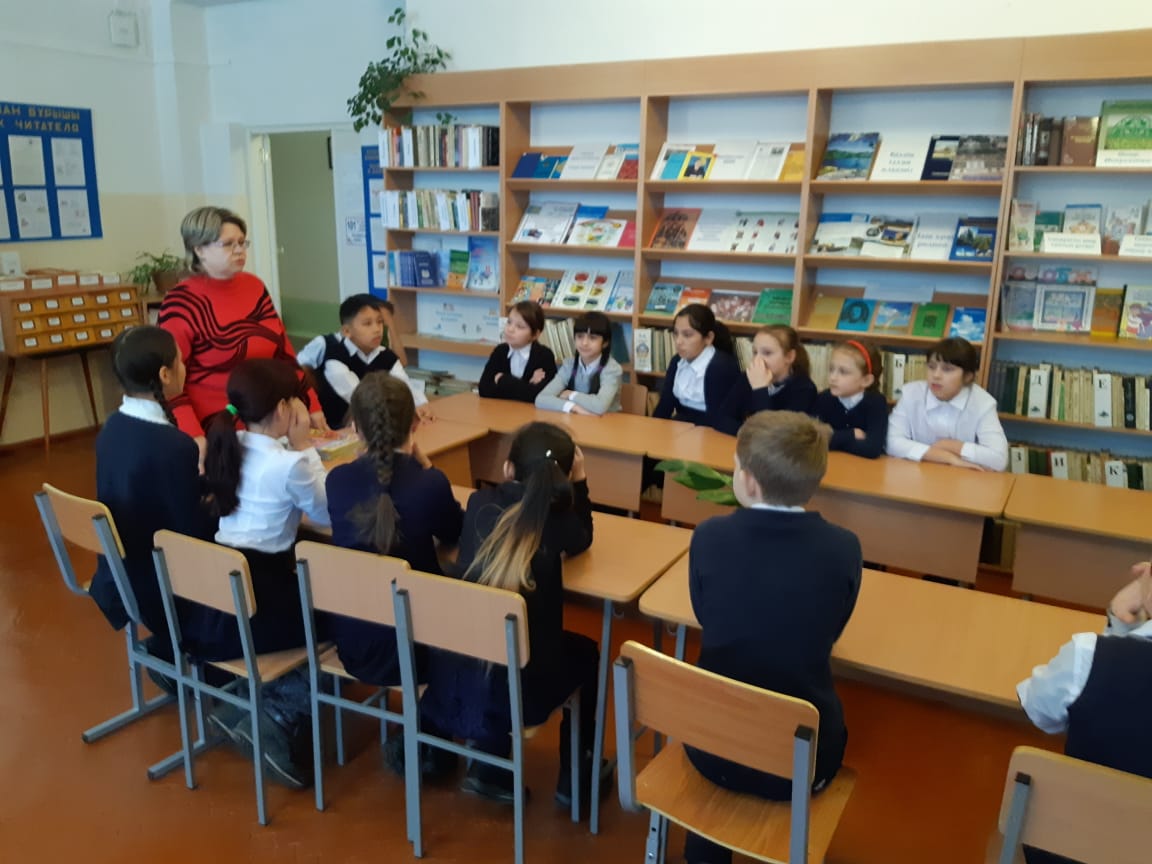 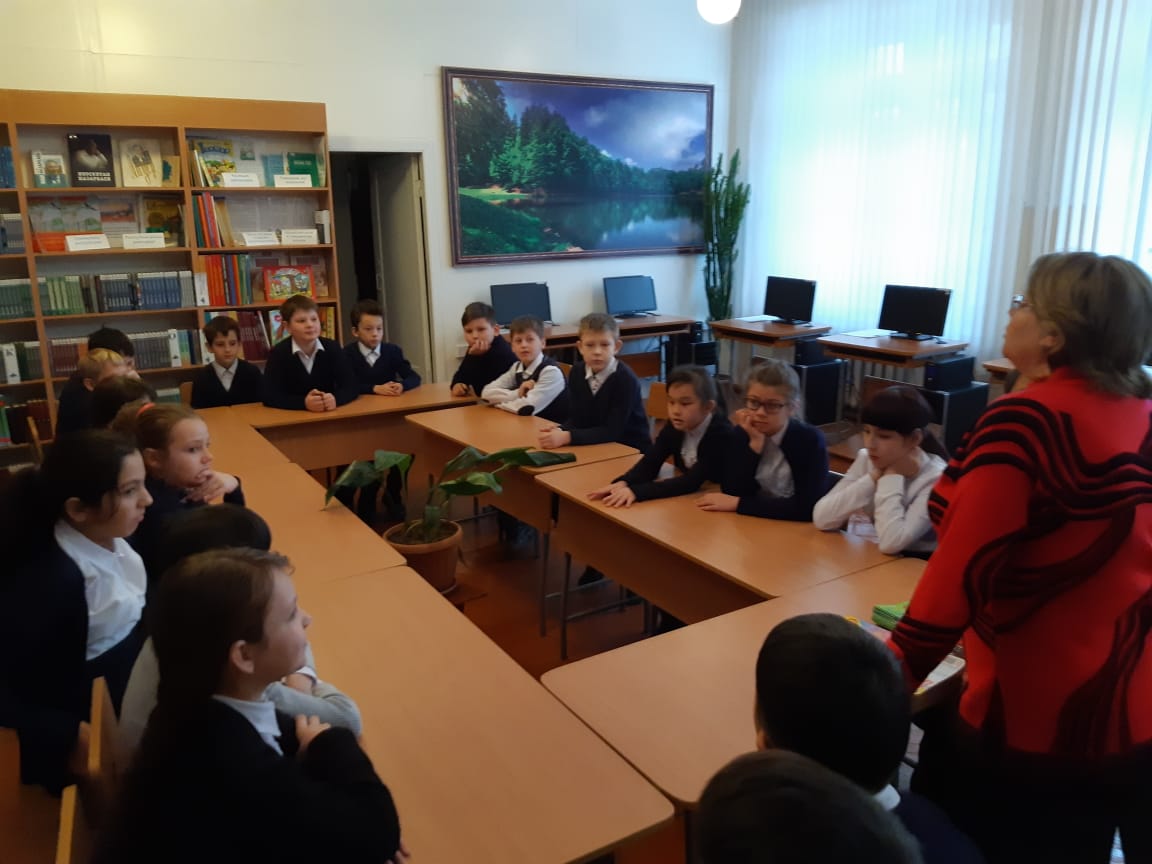 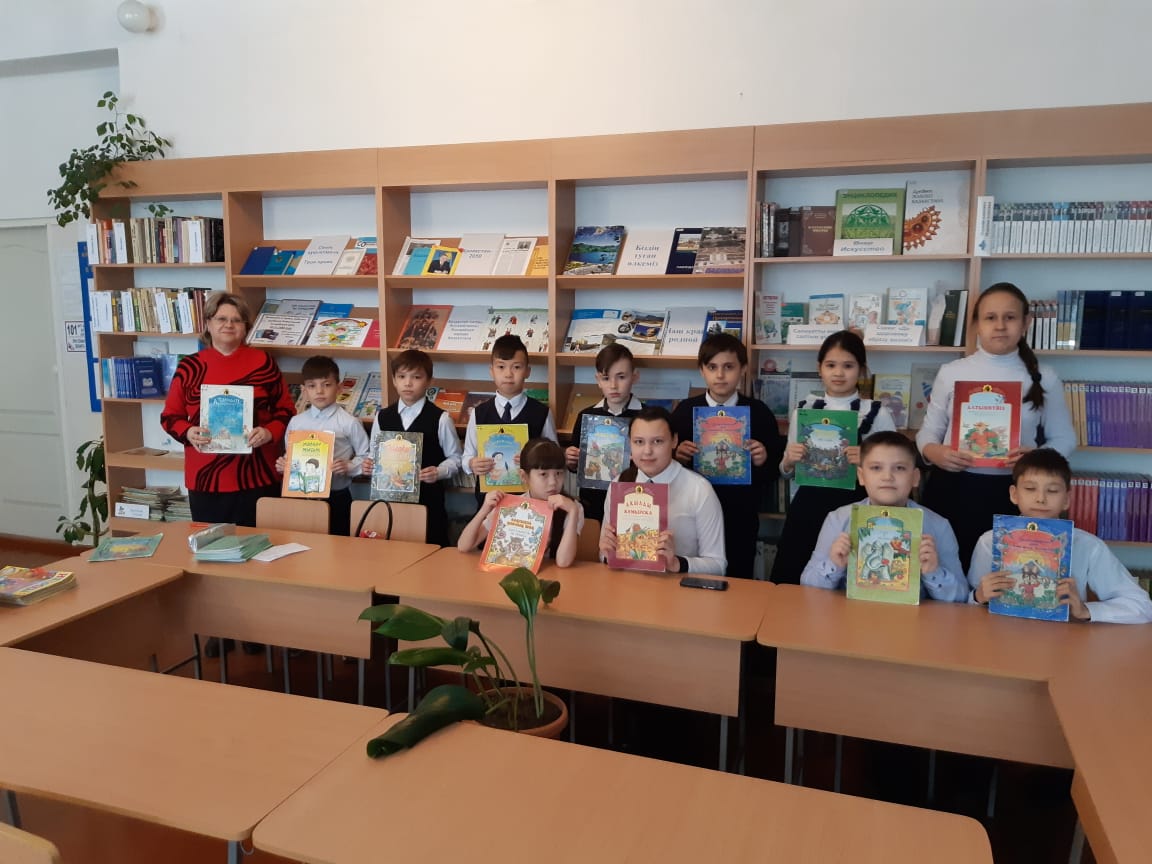 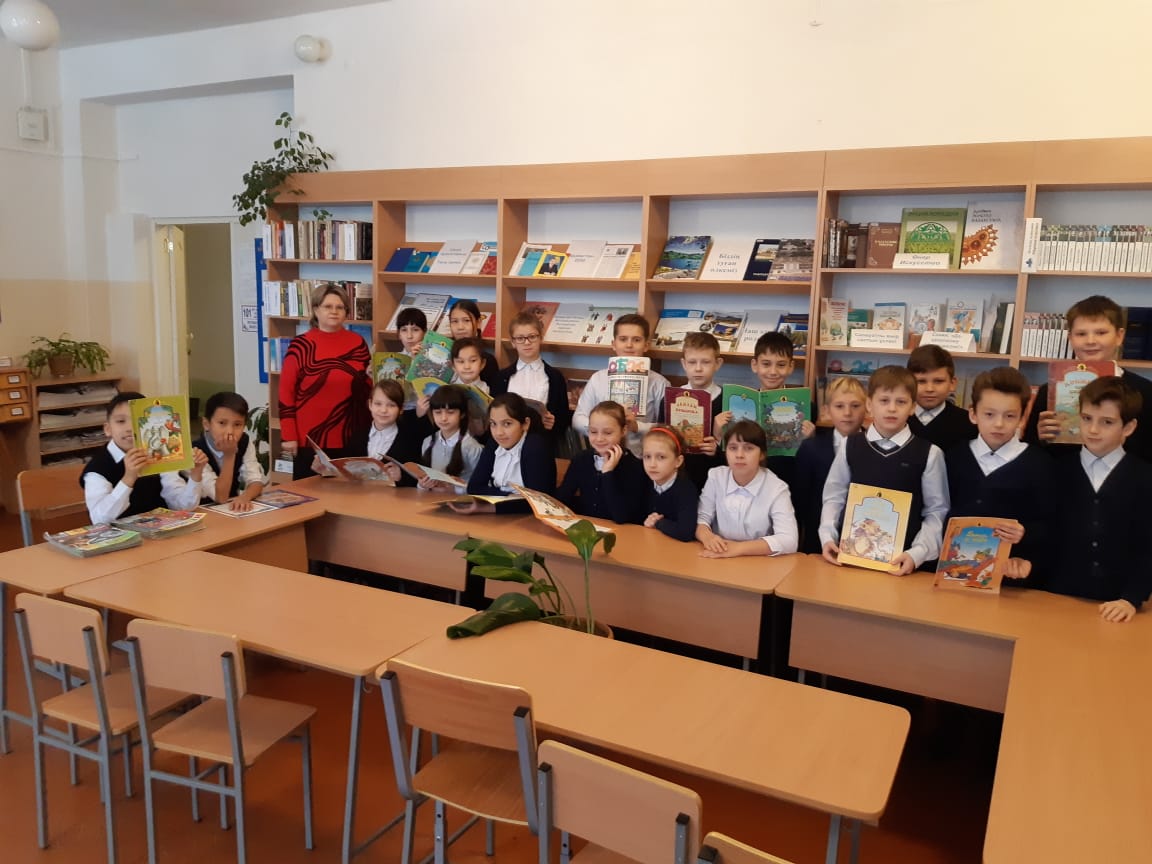 